РЕШЕНИЕРассмотрев проект решения о бюджетном процессе и бюджетном устройстве в Петропавловск-Камчатском городском округе, внесенный Главой Петропавловск-Камчатского городского округа Слыщенко К.Г., в соответствии со статьей 28 Устава Петропавловск-Камчатского городского округа, Городская Дума Петропавловск-Камчатского городского округаРЕШИЛА:1. Принять Решение о бюджетном процессе и бюджетном устройстве в Петропавловск-Камчатском городском округе.2. Направить принятое Решение Главе Петропавловск-Камчатского городского округа для подписания и обнародования.3. Отменить решение Городской Думы Петропавловск-Камчатского городского округа от 19.06.2013 № 190-р «О принятии в первом чтении проекта решения о внесении изменений в Решение Городской Думы Петропавловск-Камчатского городского округа от 05.11.2009 № 189-нд «О бюджетном устройстве и бюджетном процессе в Петропавловск-Камчатском городском округе».РЕШЕНИЕот ______________ № _______-ндО бюджетном устройстве и бюджетном процессев Петропавловск-Камчатском городском округе Принято Городской Думой Петропавловск-Камчатского городского округа(решение от _____________ № _____-р)Глава 1. Общие положенияСтатья 1. Правоотношения, регулируемые настоящим РешениемНастоящее Решение регулирует правоотношения, возникающие между субъектами бюджетных правоотношений в процессе составления, рассмотрения, утверждения, исполнения и контроля за исполнением бюджета Петропавловск-Камчатского городского округа.Статья 2. Основные понятия и термины, применяемые в настоящем РешенииПонятия и термины в настоящем Решении применяются в значениях, предусмотренных Бюджетным кодексом Российской Федерации и иными нормативными правовыми актами Российской Федерации, регулирующими бюджетные правоотношения.Статья 3. Правовая форма бюджета Петропавловск-Камчатского городского округаБюджет Петропавловск-Камчатского городского округа (далее – бюджет городского округа) разрабатывается и утверждается в форме решения Городской Думы Петропавловск-Камчатского городского округа.Статья 4. Основные этапы бюджетного процесса в Петропавловск-Камчатском городском округеБюджетный процесс в Петропавловск-Камчатском городском округе включает следующие этапы:- прогнозирование социально-экономического развития Петропавловск-Камчатского городского округа на плановый период не менее трех лет;- определение (до 15 сентября текущего года) и утверждение основных направлений бюджетной и налоговой политики на очередной финансовый год и плановый период;- составление (до 15 ноября текущего года) проекта бюджета городского округа на очередной финансовый год и на плановый период или проекта бюджета на очередной финансовый год и среднесрочного финансового плана;- рассмотрение и утверждение (до конца текущего финансового года) бюджета городского округа;- исполнение бюджета городского округа;- составление, рассмотрение и утверждение (до 15 июля текущего года) отчета об исполнении бюджета городского округа за отчетный год;- осуществление (в течение текущего года) внешнего и внутреннего муниципального финансового контроля.Глава 2. Участники бюджетного процесса Петропавловск-Камчатского городского округа и их бюджетные полномочияСтатья 5. Участники бюджетного процесса Петропавловск-Камчатского городского округаУчастниками бюджетного процесса Петропавловск-Камчатского городского округа являются:- Городская Дума Петропавловск-Камчатского городского округа (далее - Городская Дума);- Глава Петропавловск-Камчатского городского округа (далее - Глава городского округа);- администрация Петропавловск-Камчатского городского округа (далее - администрация городского округа);- Департамент финансов администрации Петропавловск-Камчатского городского округа (далее - финансовый орган);- Контрольно-счетная палата Петропавловск-Камчатского городского округа (далее - Контрольно-счетная палата);- орган внутреннего муниципального финансового контроля, являющийся органом  администрации городского округа (далее – орган внутреннего муниципального финансового контроля);- главные распорядители и получатели средств бюджета городского округа;- главные администраторы (администраторы) доходов бюджета городского округа;- главные администраторы источников финансирования дефицита бюджета городского округа.При администрации городского округа Главой администрации городского округа создается Бюджетная комиссия с участием представителей Городской Думы, Контрольно-счетной палаты для выработки решений по вопросам осуществления бюджетного процесса в Петропавловск-Камчатском городском округе (далее - городской округ).Статья 6. Бюджетные полномочия Городской Думы1. Городская Дума обладает следующими бюджетными полномочиями:1) установление порядка представления проектов решения о бюджете городского округа и отчета о его исполнении, их рассмотрение и утверждение, принятие решений, регулирующих бюджетные правоотношения;2) осуществление контроля в ходе рассмотрения отдельных вопросов исполнения бюджета городского округа на своих заседаниях, заседаниях комитетов, комиссий, рабочих групп в ходе проводимых слушаний и в связи с депутатскими запросами;3) установление и введение местных налогов, установление налоговых ставок, порядка и сроков уплаты местных налогов, установление налоговых льгот по местным налогам в соответствии с законодательством Российской Федерации о налогах и сборах, а также оснований и порядка их применения;4) установление дополнительных оснований и иных условий предоставления отсрочки и рассрочки уплаты местных налогов, инвестиционного налогового кредита, включая сроки действия инвестиционного налогового кредита и ставки процентов на сумму в случаях, предусмотренных Налоговым кодексом Российской Федерации;5) установление размера отчислений в бюджет городского округа части прибыли муниципальных унитарных предприятий городского округа, остающейся после уплаты налогов и иных обязательных платежей;6) рассмотрение и утверждение Генеральных условий эмиссии и обращения муниципальных ценных бумаг;7) установление предельных объемов выпуска муниципальных ценных бумаг по номинальной стоимости на очередной финансовый год (очередной финансовый год и каждый год планового периода) в соответствии с верхним пределом муниципального долга, установленного решением о бюджете городского округа;8) утверждение программы муниципальных гарантий городского округа, программы муниципальных заимствований городского округа, дополнительных ограничений по муниципальному долгу городского округа и установление иных показателей, связанных с муниципальным долгом городского округа;9) установление порядка выдачи муниципальных гарантий;10) утверждение случаев и порядка предоставления субсидий юридическим лицам (за исключением субсидий муниципальным учреждениям), индивидуальным предпринимателям, физическим лицам - производителям товаров, работ и услуг;11) определение размеров и условий оплаты труда лиц замещающих муниципальные должности;12) установление размеров и условий оплаты труда муниципальных служащих, систем оплаты труда работников муниципальных учреждений, финансируемых из бюджета городского округа;13) осуществление иных бюджетных полномочий, предусмотренных Бюджетным кодексом Российской Федерации, федеральными законами, Уставом городского округа, настоящим Решением, муниципальными правовыми актами, регулирующими бюджетные правоотношения.2. Городская Дума имеет право на:1) получение от органов администрации городского округа необходимых сопроводительных материалов при утверждении бюджета городского округа;2) получение от финансового органа оперативной информации об исполнении бюджета городского округа;3) утверждение (не утверждение) отчета об исполнении бюджета городского округа;4) вынесение оценки деятельности органов, исполняющих бюджет городского округа.Статья 7. Бюджетные полномочия Главы городского округаГлава городского округа осуществляет бюджетные полномочия в соответствии с законодательством Российской Федерации, Уставом городского округа, настоящим Решением, иными муниципальными правовыми актами Городской Думы, регулирующими бюджетные правоотношения.Статья 8. Бюджетные полномочия администрации городского округаАдминистрация городского округа обладает следующими бюджетными полномочиями:1) устанавливает порядок и сроки составления проекта бюджета городского округа с соблюдением требований Бюджетного кодекса Российской Федерации и настоящего Решения, обеспечивает составление проекта бюджета городского округа, вносит проект решения о бюджете городского округа на очередной финансовый год с необходимыми документами и материалами на рассмотрение в Городскую Думу;2) утверждает порядок разработки прогноза социально-экономического развития городского округа, одобряет прогноз социально-экономического развития городского округа;3) устанавливает форму и порядок разработки среднесрочного финансового плана городского округа и утверждает проект среднесрочного финансового плана;4) утверждает среднесрочный финансовый план городского округа, в случае, если проект бюджета городского округа составляется и утверждается на очередной финансовый год;5) определяет порядок ведения реестра расходных обязательств; 6)  устанавливает порядок принятия решений о разработке муниципальных программ, их формирования, сроков утверждения, реализации, порядок проведения и критерии ежегодной оценки эффективности реализации муниципальных программ, утверждает муниципальные программы;7) устанавливает порядок разработки, утверждения и реализации муниципальных ведомственных целевых программ;8) устанавливает порядок принятия решений главными распорядителями бюджетных средств на осуществление бюджетных инвестиций в объекты капитального строительства муниципальной собственности;9) принимает решения о подготовке и реализации бюджетных инвестиций в объекты капитального строительства муниципальной собственности;10) определяет порядок принятия решений и принимает решения о предоставлении бюджетных инвестиций юридическим лицам, не являющимся государственными или муниципальными учреждениями и государственными или муниципальными унитарными предприятиями, в объекты капитального строительства;11) устанавливает порядок формирования муниципального задания на оказание муниципальных услуг (выполнение работ) муниципальными учреждениями в городском округе;12) устанавливает порядок финансового обеспечения муниципального задания на оказание муниципальных услуг (выполнение работ) муниципальными учреждениями городского округа; 13) в случаях и в порядке, предусмотренных решением о бюджете городского округа принимает решение о предоставлении субсидий юридическим лицам (за исключением субсидий муниципальным учреждениям), индивидуальным предпринимателям, физическим лицам - производителям товаров, работ и услуг; 14) устанавливает порядок предоставления субсидий муниципальным бюджетным и автономным учреждениям на финансовое обеспечение выполнения ими муниципального задания, рассчитанные с учетом нормативных затрат на оказание ими муниципальных услуг физическим и (или) юридическим лицам и нормативных затрат на содержание государственного (муниципального) имущества;15) устанавливает порядок определения объема и условий предоставления субсидий муниципальным бюджетным и автономным учреждениям, на иные цели16) устанавливает порядок определения объема и предоставления субсидий иным некоммерческим организациям, не являющимся муниципальными учреждениями, в том числе грантов в форме субсидий, предоставляемых на конкурсной основе;17) устанавливает порядок предоставления средств из бюджета городского округа на условиях, установленных в решении о бюджете городского округа;18) устанавливает порядок использования бюджетных ассигнований резервного фонда администрации городского округа;19) устанавливает размеры и условия систем оплаты труда работников муниципальных учреждений, отличных от тарифной системы;20) устанавливает подведомственность получателя бюджетных средств главному распорядителю бюджетных средств;21) устанавливает порядок осуществления бюджетных полномочий главными администраторами доходов бюджетов бюджетной системы Российской Федерации, являющимися органами местного самоуправления городского округа и (или) находящимися в их ведении муниципальными учреждениями;22) устанавливает порядок осуществления внутреннего муниципального финансового контроля;23) управляет муниципальным долгом;24) осуществляет муниципальные заимствования;25) принимает решение о предоставлении муниципальных гарантий в пределах общего объема средств, утвержденного решением о бюджете городского округа, в порядке, установленном Городской Думой;26) от имени городского округа выдает муниципальные гарантии другим заемщикам для привлечения кредитов (займов), заключает договоры о предоставлении муниципальных гарантий;27) выступает эмитентом ценных бумаг городского округа;28) определяет порядок ведения муниципальной долговой книги; 29) обеспечивает исполнение бюджета и составление бюджетной отчетности; 30) утверждает и представляет в Городскую Думу и Контрольно-счетную палату отчет об исполнении бюджета городского округа за первый квартал, полугодие и девять месяцев текущего финансового года; 31) представляет годовой отчет об исполнении бюджета городского округа за отчетный финансовый год в Городскую Думу и в Контрольно-счетную палату для проведения внешней проверки;32) является уполномоченным органом по реализации части 16 статьи 33 Федерального закона от 08.05.2010 № 83-ФЗ «О внесении изменений в отдельные законодательные акты Российской Федерации в связи с совершенствованием правового положения государственных (муниципальных) учреждений»;33) обеспечивает официальное опубликование и размещение на официальном сайте администрации городского округа в информационно-телекоммуникационной сети «Интернет» проекта бюджета городского округа, решения об утверждении бюджета городского округа, годового отчета о его исполнении, ежеквартальных сведений о ходе исполнения бюджета городского округа, а также численности муниципальных служащих органов местного самоуправления и работников муниципальных учреждений с указанием фактических затрат на их денежное содержание;34) осуществляет иные бюджетные полномочия в соответствии с законодательством Российской Федерации, Уставом городского округа, настоящим Решением, иными муниципальными правовыми актами городского округа.Статья 9. Бюджетные полномочия финансового органа1. Финансовый орган обладает следующими бюджетными полномочиями:1) составляет проект решения о бюджете городского округа и представляет его в администрацию городского округа; 2) осуществляет методическое руководство по составлению проекта бюджета городского округа и исполнению бюджета городского округа; 3) издает приказы по вопросам организации формирования и исполнения бюджета городского округа, отнесенным к полномочиям финансового органа нормативными правовыми актами Российской Федерации и Камчатского края, муниципальными правовыми актами, обязательные к исполнению главными распорядителями и получателями средств бюджета городского округа, главными администраторами (администраторами) доходов бюджета городского округа, главными администраторами источников финансирования дефицита бюджета городского округа;4) организует исполнение и исполняет бюджет городского округа в установленном порядке, с соблюдением требований Бюджетного кодекса Российской Федерации и постановления администрации городского округа об организации исполнения бюджета городского округа в текущем финансовом году;5) устанавливает перечень и коды целевых статей расходов бюджета городского округа;6) утверждает перечень кодов подвидов по видам доходов, главными администраторами которых являются органы местного самоуправления городского округа и (или) находящиеся в их ведении муниципальные казенные учреждения;7) устанавливает порядок составления и ведения сводной бюджетной росписи бюджета городского округа, составляет и ведет сводную бюджетную роспись бюджета городского округа; 8) устанавливает порядок ведения и ведет сводный реестр главных распорядителей и получателей средств бюджета городского округа, главных администраторов и администраторов доходов бюджета городского округа, главных администраторов и администраторов источников финансирования дефицита бюджета городского округа;9) устанавливает порядок составления и ведения бюджетных росписей главных распорядителей средств бюджета городского округа и главных администраторов источников финансирования дефицита бюджета городского округа, включая порядок внесения в них изменений;10) устанавливает порядок составления и ведения кассового плана, а также состав и сроки предоставления главными распорядителями бюджетных средств, главными администраторами источников финансирования дефицита бюджета городского округа сведений, необходимых для составления и ведения кассового плана;11)  составляет и ведет кассовый план;12) ведет реестр расходных обязательств;13) разрабатывает и представляет в администрацию городского округа основные направления бюджетной и налоговой политики городского округа;14) согласовывает предоставление налоговыми органами отсрочек, рассрочек и налоговых кредитов по уплате налогов и сборов, подлежащих зачислению в бюджет городского округа;15) разрабатывает по поручению администрации городского округа программы муниципальных внутренних заимствований, программы муниципальных гарантий и программы предоставления бюджетных кредитов;16) получает от федеральных органов исполнительной власти, органов исполнительной власти Камчатского края, органов местного самоуправления городского округа, органов администрации городского округа материалы и сведения, необходимые для своевременного и качественного составления проекта бюджета городского округа, отчета об исполнении бюджета городского округа, иной бюджетной отчетности;17) устанавливает порядок исполнения бюджета городского округа по расходам, источникам финансирования дефицита бюджета городского округа и санкционирования оплаты денежных обязательств;18) в случаях и порядке, установленных постановлением администрации городского округа об организации исполнения бюджета, может предусматривать утверждение и доведение до главных распорядителей бюджетных средств предельного объема оплаты денежных обязательств в соответствующем периоде текущего финансового года (предельные объемы финансирования);19) устанавливает порядок доведения бюджетных ассигнований предоставленных на условиях, установленных в решении о бюджете городского округа и (или) лимитов бюджетных обязательств до главных распорядителей бюджетных средств;20) ведет муниципальную долговую книгу городского округа; 21) ведет учет выданных муниципальных гарантий, исполнения обязательств принципала, обеспеченных муниципальными гарантиями, а также учет осуществления гарантом платежей по выданным муниципальным гарантиям;22) в целях предоставления муниципальной гарантии проводит в установленном им порядке анализ финансового состояния принципала и оценки ликвидности (надежности) предоставляемого обеспечения исполнения обязательств принципала, которые могут возникнуть в будущем в связи с предъявлением гарантом, исполнившим в полном объеме или в какой-либо части обязательства по гарантии, регрессных требований к принципалу;23) осуществляет в пределах своей компетенции финансовый контроль за операциями с бюджетными средствами главных распорядителей, получателей средств бюджета городского округа, главных администраторов и администраторов источников финансирования дефицита бюджета городского округа, а также за соблюдением получателями бюджетных кредитов, бюджетных инвестиций и муниципальных гарантий условий выделения, получения, целевого использования и возврата средств бюджета городского округа;24) ежемесячно составляет и предоставляет отчет о кассовом исполнении бюджета городского округа в порядке, установленном Министерством финансов Российской Федерации;25) обладает правом требования от главных распорядителей и получателей средств бюджета городского округа, главных администраторов доходов бюджета городского округа, главных администраторов источников финансирования дефицита бюджета городского округа представления отчетов об использовании средств бюджета городского округа и иных сведений, связанных с получением, перечислением, зачислением и использованием средств бюджета городского округа;26) вправе требовать от главных распорядителей и получателей средств бюджета городского округа, главных администраторов доходов бюджета городского округа, главных администраторов источников финансирования дефицита бюджета городского округа устранить выявленные нарушения бюджетного законодательства Российской Федерации и осуществляет контроль за их устранением;27) сокращает финансирование из бюджета городского округа главных распорядителей и получателей средств бюджета городского округа в размере бюджетных средств, использованных не по целевому назначению;28) устанавливает порядок учета бюджетных обязательств и порядок приостановления санкционирования оплаты денежных обязательств муниципального бюджетного учреждения;29) устанавливает порядок завершения операций по исполнению бюджета городского округа в текущем финансовом году;30) устанавливает порядок обеспечения получателей бюджетных средств при завершении текущего финансового года наличными деньгами, необходимыми для осуществления их деятельности в нерабочие праздничные дни в январе очередного финансового года;31) исполняет судебные акты по искам к городскому округу в порядке, предусмотренном законодательством Российской Федерации;32) устанавливает в соответствии с Бюджетным кодексом Российской Федерации порядок исполнения решения о применении бюджетных мер принуждения;33) осуществляет иные бюджетные полномочия, предусмотренные Бюджетным кодексом Российской Федерации, федеральными законами, Уставом городского округа, настоящим Решением и принятыми в соответствии с ними муниципальными правовыми актами, регулирующими бюджетные правоотношения.2. Руководитель финансового органа имеет исключительное право:1) утверждать сводную бюджетную роспись бюджета городского округа;2) вносить изменения в сводную бюджетную роспись бюджета городского округа;3) утверждать и вносить изменения в лимиты бюджетных обязательств для главных распорядителей средств бюджета городского округа.Статья 10. Бюджетные полномочия Контрольно-счетной палаты1. Бюджетные полномочия, предусмотренные пунктами 1 и 2 статьи 157 Бюджетного кодекса Российской Федерации, осуществляются с соблюдением требований, установленных федеральным законом «Об общих принципах организации и деятельности контрольно-счетных органов субъектов Российской Федерации и муниципальных образований».2. Особенности бюджетных полномочий Контрольно-счетной палаты устанавливаются принятыми в соответствии с Бюджетным кодексом Российской Федерации решениями Городской Думы.Статья 11. Бюджетные полномочия главного распорядителя бюджетных средствГлавный распорядитель бюджетных средств обладает следующими бюджетными полномочиями:1) обеспечивает результативность, адресность и целевой характер использования бюджетных средств в соответствии с утвержденными ему решением о бюджете городского округа бюджетными ассигнованиями и лимитами бюджетных обязательств;2) формирует перечень подведомственных ему получателей бюджетных средств;3) ведет реестр расходных обязательств, подлежащих исполнению в пределах утвержденных ему лимитов бюджетных обязательств и бюджетных ассигнований;4) являясь субъектом бюджетного планирования, осуществляет планирование соответствующих расходов бюджета городского округа, составляет обоснования бюджетных ассигнований;5) составляет, утверждает и ведет бюджетную роспись, распределяет бюджетные ассигнования, лимиты бюджетных обязательств по подведомственным получателям бюджетных средств и исполняет соответствующую часть бюджета городского округа; 6) вносит предложения по формированию и изменению лимитов бюджетных обязательств;7) представляет в финансовый орган бюджетную роспись для составления сводной бюджетной росписи в установленном порядке и вносит предложения по формированию и изменению сводной бюджетной росписи;8) определяет порядок утверждения бюджетных смет подведомственных получателей бюджетных средств, являющихся казенными учреждениями;9) формирует и утверждает муниципальные задания на оказание муниципальных услуг (выполнения работ) для подведомственных получателей бюджетных средств;10) обеспечивает контроль за соблюдением получателями субвенций, межбюджетных субсидий и иных субсидий условий, установленных при их предоставлении;11) организует и осуществляет ведомственный финансовый контроль в сфере своей деятельности;12) формирует бюджетную отчетность главного распорядителя бюджетных средств; 13) по итогам отчетного года составляет доклад о результатах и основных направлениях деятельности;14) отвечает от имени городского округа по денежным обязательствам подведомственных ему получателей бюджетных средств;15) осуществляет иные полномочия, установленные Бюджетным кодексом Российской Федерации, настоящим Решением и принятыми в соответствии с ними муниципальными правовыми актами, регулирующими бюджетные правоотношения.Статья 12. Бюджетные полномочия главного администратора (администратора) доходов бюджета городского округа1. Главный администратор доходов бюджета городского округа обладает следующими бюджетными полномочиями:1) формирует перечень подведомственных ему администраторов доходов бюджета городского округа;2) представляет в финансовый орган сведения, необходимые для составления среднесрочного финансового плана и (или) проекта бюджета городского округа, расчеты по статьям классификации доходов бюджета городского округа на очередной финансовый год и плановый период;3) представляет в финансовый орган сведения для составления и ведения кассового плана;4) формирует и представляет бюджетную отчетность главного администратора доходов бюджета городского округа;5) осуществляет иные бюджетные полномочия, установленные Бюджетным кодексом Российской Федерации, настоящим Решением и принятыми в соответствии с ними муниципальными правовыми актами, регулирующими бюджетные правоотношения.2. Администратор доходов бюджета обладает следующими бюджетными полномочиями:1) осуществляет начисление, учет и контроль за правильностью исчисления, полнотой и своевременностью осуществления платежей в бюджет, пеней и штрафов по ним; 2) осуществляет взыскание задолженности по платежам в бюджет, пеней и штрафов; 3) принимает решение о возврате излишне уплаченных (взысканных) платежей в бюджет городского округа, пеней и штрафов, а также процентов за несвоевременное осуществление такого возврата и процентов, начисленных на излишне взысканные суммы, и представляет поручение в орган Федерального казначейства для осуществления возврата в порядке, установленном Министерством финансов Российской Федерации; 4) принимает решение о зачете (уточнении) платежей в бюджет городского округа  и представляет уведомление в орган Федерального казначейства; 5) в случае и порядке, установленных главным администратором доходов бюджета городского округа формирует и представляет главному администратору доходов бюджета городского округа сведения и бюджетную отчетность, необходимые для осуществления полномочий соответствующего главного администратора доходов бюджета городского округа;6) предоставляет информацию, необходимую для уплаты денежных средств физическими и юридическими лицами за муниципальные услуги, а также иных платежей, являющихся источниками формирования доходов бюджета городского округа, в Государственную информационную систему о государственных и муниципальных платежах в соответствии с порядком, установленным Федеральном законом от 27.07.2010 № 210-ФЗ «Об организации предоставления государственных и муниципальных услуг»;7) осуществляет иные бюджетные полномочия, установленные Бюджетным кодексом Российской Федерации, настоящим Решением и принятыми в соответствии с ними муниципальными правовыми актами, регулирующими бюджетные правоотношения.3. Бюджетные полномочия главных администраторов доходов бюджета городского округа, являющихся органами местного самоуправления и (или) находящимися в их ведении казенными учреждениями, осуществляются в порядке, установленном постановлением администрации городского округа.Статья 13. Бюджетные полномочия главного администратора источников финансирования дефицита бюджета городского округаГлавный администратор источников финансирования дефицита бюджета городского округа обладает следующими бюджетными полномочиями:1) формирует перечни подведомственных ему администраторов источников финансирования дефицита бюджета городского округа;2) осуществляет планирование (прогнозирование) поступлений и выплат по источникам финансирования дефицита бюджета городского округа;3) обеспечивает адресность и целевой характер использования выделенных в его распоряжение ассигнований, предназначенных для погашения источников финансирования дефицита бюджета городского округа;4) распределяет бюджетные ассигнования по подведомственным администраторам источников финансирования дефицита бюджета городского округа и исполняет соответствующую часть бюджета городского округа;5) организует и осуществляет ведомственный финансовый контроль в сфере своей деятельности;6) формирует бюджетную отчетность главного администратора источников финансирования дефицита бюджета городского округа.Статья 14. Бюджетные полномочия получателя бюджетных средствПолучатель бюджетных средств обладает следующими бюджетными полномочиями:1) составляет и исполняет бюджетную смету;2) принимает и (или) исполняет в пределах доведенных лимитов бюджетных обязательств и (или) бюджетных ассигнований бюджетные обязательства;3) обеспечивает результативность, целевой характер использования предусмотренных ему бюджетных ассигнований;4) вносит соответствующему главному распорядителю бюджетных средств предложения по изменению бюджетной росписи;5) ведет бюджетный учет (обеспечивает ведение бюджетного учета);6) формирует бюджетную отчетность (обеспечивает формирование бюджетной отчетности) и представляет бюджетную отчетность получателя бюджетных средств соответствующему главному распорядителю бюджетных средств;7) исполняет иные бюджетные полномочия, установленные Бюджетным кодексом Российской Федерации, настоящим Решением и принятыми в соответствии с ними муниципальными правовыми актами, регулирующими бюджетные правоотношения.Глава 3. Составление и рассмотрение проекта решения о бюджете  городского округа, его утверждение, внесение в него изменений Статья 15. Бюджетная и налоговая политика1. Бюджетная и налоговая политика Петропавловск-Камчатского городского округа проводится в соответствии с бюджетной, налоговой политикой Российской Федерации, Камчатского края с учетом особенностей территории Петропавловск-Камчатского городского округа.2. Основные направления бюджетной и налоговой политики на очередной финансовый год и плановый период формируются не позднее 15 сентября текущего года и включают в себя:- цели и задачи бюджетной и налоговой политики;- приоритеты в области формирования доходного потенциала;- приоритеты политики расходования бюджетных средств;- направления оптимизации муниципального долга;- мероприятия по совершенствованию контроля за целевым и эффективным использованием бюджетных средств.Статья 16. Общие положения о составлении проекта бюджета городского округа1. Составление и утверждение проекта бюджета городского округа производится сроком на 3 года (очередной финансовый год и плановый период) или проекта бюджета на очередной финансовый год и среднесрочного финансового плана.2. Составление проекта бюджета городского округа основывается на:- Бюджетном послании Президента Российской Федерации;- прогнозе социально-экономического развития городского округа;- основных направлениях бюджетной и налоговой политики. - муниципальных программах. 3. При составлении проекта бюджета городского округа используются:- реестр расходных обязательств городского округа;- муниципальные программы, муниципальные ведомственные целевые программы;- информация о динамике налогооблагаемой базы и поступлении доходов бюджета городского округа;- сведения об объемах финансовой помощи, предоставляемой из бюджетов других уровней бюджетной системы Российской Федерации;- ожидаемых потерях бюджета городского округа от предоставления налоговых льгот и льгот по арендной плате.4. Составление проекта бюджета городского округа начинается не позднее, чем за 6 месяцев до начала очередного финансового года.5. В целях формирования доходной части бюджета городского округа, не позднее 1 сентября текущего финансового года Городская Дума по представлению администрации городского округа направляет в Бюджетную комиссию при Правительстве Камчатского края предложения по размерам дополнительных нормативов отчислений от налога на доходы физических лиц.6. Муниципальные программы, предлагаемые к реализации начиная с очередного финансового года, а также изменения в ранее утвержденные муниципальные программы подлежат утверждению постановлением администрации городского округа, в сроки, установленные постановлением администрации городского округа. Объем бюджетных ассигнований на финансовое обеспечение реализации муниципальных программ утверждается решением о бюджете городского округа по соответствующей каждой программе целевой статье расходов бюджета городского округа в соответствии с утвердившим программу постановлением администрации городского округа.Муниципальные программы подлежат приведению в соответствие с решением о бюджете городского округа не позднее двух месяцев со дня вступления его в силу.По каждой муниципальной программе ежегодно проводится оценка эффективности ее реализации. Порядок проведения оценки эффективности реализации муниципальных программ и ее критерии устанавливаются постановлением администрации городского округа.По результатам оценки эффективности реализации муниципальной программы  администрацией городского округа может быть принято решение о необходимости прекращения или об изменении начиная с очередного финансового года ранее утвержденной муниципальной программы, в том числе необходимости изменения объема бюджетных ассигнований на финансовое обеспечение реализации муниципальной программы.В бюджете городского округа могут предусматриваться бюджетные ассигнования на реализацию муниципальных ведомственных целевых программ, разработка, утверждение и реализация которых осуществляются в порядке, установленном постановлением администрации городского округа.Управление экономики администрации Петропавловск-Камчатского городского округа (далее - Управление экономики) в сроки, установленные порядком составления проекта бюджета городского округа, составляет с учетом приоритетов, обозначенных Главой администрации городского округа, планируемых объемов бюджетных ассигнований, согласованных Бюджетной комиссией при администрации городского округа, и предоставляет в финансовый орган сведения в форме приложения к решению о бюджете городского округа:- об объемах бюджетных ассигнований на реализацию муниципальных программ, муниципальных ведомственных целевых программ, предусмотренных к финансированию за счет средств бюджета городского округа в очередном финансовом году и плановом периоде, с указанием главного распорядителя бюджетных средств по каждой программе;- распределение бюджетных ассигнований с указанием главного распорядителя бюджетных средств на осуществление бюджетных инвестиций в объекты капитального строительства муниципальной собственности городского округа, включаемых в инвестиционные программы, в муниципальные и ведомственные целевые программы городского округа, и (или) непрограммные мероприятия инвестиционного характера на очередной финансовый год и плановый период.7. Составление проекта бюджета городского округа обеспечивается администрацией городского округа.Порядок и сроки составления проекта бюджета городского округа, порядок работы над документами и материалами, обязательными для представления одновременно с проектом бюджета городского округа, устанавливаются администрацией городского округа в соответствии с бюджетным законодательством Российской Федерации.Депутаты Городской Думы вправе направлять предложения к проекту бюджета городского округа в администрацию городского округа до 1 августа текущего финансового года.8. Решение об утверждении прогнозного плана приватизации муниципального имущества городского округа на очередной финансовый год и плановый период должно быть принято до принятия Городской Думой проекта решения о бюджете городского округа в первом чтении.9. Органы администрации городского округа до 1 августа текущего года предоставляют в финансовый орган сведения для составления проекта бюджета городского округа на очередной финансовый год и плановый период о ликвидируемых, передаваемых в краевую и федеральную собственность, муниципальных учреждениях.Статья 17. Прогноз социально-экономического развития городского округа1. Прогноз социально-экономического развития городского округа разрабатывается на период не менее 3 лет.2. Прогноз социально-экономического развития городского округа ежегодно разрабатывается в порядке, установленном администрацией городского округа.Прогноз социально-экономического развития городского округа на очередной финансовый год и плановый период разрабатывается путем уточнения параметров планового периода и добавления параметров второго года планового периода.3. Прогноз социально-экономического развития городского округа одобряется администрацией городского округа, одновременно с принятием решения о внесении проекта бюджета городского округа в Городскую Думу.4. Изменение прогноза социально-экономического развития городского округа в ходе составления или рассмотрения проекта бюджета влечет за собой изменение основных характеристик проекта бюджета.5. Разработка прогноза социально-экономического развития городского округа осуществляется Управлением экономики.Статья 18. Бюджетные инвестиции 1. Решения о подготовке и реализации бюджетных инвестиций в объекты капитального строительства муниципальной собственности принимаются администрацией городского округа в порядке, установленном постановлением администрации городского округа, в соответствии со статьей 79 Бюджетного кодекса Российской Федерации.Порядок отражения бюджетных ассигнований на осуществление бюджетных инвестиций в объекты муниципальной собственности в решении о бюджете городского округа и (или) в сводной бюджетной росписи устанавливается постановлением администрации городского округа.2.  Решения о предоставлении и предоставление бюджетных инвестиций юридическим лицам, не являющимся муниципальными учреждениями и муниципальными унитарными предприятиями, в объекты капитального строительства за счет средств бюджета городского округа принимаются администрацией городского округа в порядке, установленном постановлением администрации городского округа, в соответствии со статьей 80 Бюджетного кодекса Российской Федерации.Бюджетные инвестиции, планируемые к предоставлению юридическим лицам, утверждаются решением о бюджете городского округа отдельным приложением с указанием юридического лица, объема и цели предоставляемых бюджетных инвестиций.Статья 19. Дорожные фонды1. Дорожный фонд городского округа - часть средств бюджета городского округа, подлежащая использованию в целях финансового обеспечения дорожной деятельности в отношении автомобильных дорог общего пользования, а также капитального ремонта и ремонта дворовых территорий многоквартирных домов, проездов к дворовым территориям многоквартирных домов населенных пунктов.2. Решение о создании дорожного фонда городского округа, порядок его формирования и использования принимается Городской Думой.3. Объем бюджетных ассигнований дорожного фонда городского округа утверждается решением о бюджете городского округа на очередной финансовый год и плановый период.Статья 20. Показатели, утверждаемые решением о бюджете городского округа1. В проекте решения о бюджете городского округа должны содержаться основные характеристики бюджета городского округа: общий объем доходов, общий объем расходов, размер дефицита (профицита) бюджета городского округа на очередной финансовый год и плановый период.2. Решением о бюджете городского округа утверждаются:1) перечень главных администраторов доходов бюджета городского округа;2) перечень главных администраторов источников финансирования дефицита бюджета городского округа; 3) прогнозируемые доходы бюджета городского округа по группам, подгруппам и статьям классификации доходов бюджетов Российской Федерации на очередной финансовый год и плановый период;4) источники финансирования дефицита бюджета городского округа, (в случае принятия бюджета городского округа с дефицитом) на очередной финансовый год (очередной финансовый год и плановый период); 5) распределение бюджетных ассигнований по разделам и подразделам классификации расходов бюджетов;6) распределение бюджетных ассигнований по разделам, подразделам, целевым статьям, группам (группам и подгруппам) видов расходов либо по разделам, подразделам, целевым статьям (муниципальным программам и непрограммным направлениям деятельности), группам (группам и подгруппам) видов расходов и (или) по целевым статьям (муниципальным программам и непрограммным направлениям деятельности), группам (группам и подгруппам) видов расходов классификации расходов бюджетов на очередной финансовый год (очередной финансовый год и плановый период);7) ведомственная структура расходов бюджета городского округа на очередной финансовый год и плановый период; 8) распределение бюджетных ассигнований с указанием главного распорядителя бюджетных средств на осуществление бюджетных инвестиций в объекты капитального строительства муниципальной собственности городского округа, включаемых в инвестиционные программы, в муниципальные и ведомственные целевые программы городского округа, и (или) непрограммных мероприятий инвестиционного характера на очередной финансовый год и плановый период;  9) объемы и цели бюджетных ассигнований, предусмотренных на предоставление бюджетных инвестиций юридическим лицам, не являющимся муниципальными учреждениями городского округа и муниципальными унитарными предприятиями городского округа, с указанием таких юридических лиц;  10) объемы бюджетных ассигнований на реализацию муниципальных и ведомственных целевых программ в разрезе соответствующей каждой программе целевой статьи расходов бюджета городского округа, а также разделов, подразделов и видов расходов бюджета городского округа на очередной финансовый год и плановый период;11) объем межбюджетных трансфертов, получаемых из других бюджетов бюджетной системы Российской Федерации в очередном финансовом году (очередном финансовом году и плановом периоде);12) программа муниципальных внутренних заимствований городского округа на очередной финансовый год и плановый период;  13) программа муниципальных гарантий на очередной финансовый год и плановый период; 14) распределение бюджетных ассигнований дорожного фонда городского округа на очередной финансовый год и плановый период;15) общий объем бюджетных ассигнований, направляемых на исполнение публичных нормативных обязательств;16) размер резервного фонда администрации городского округа на очередной финансовый год и плановый период;  17) верхний предел муниципального внутреннего долга по состоянию на 1 января года, следующего за очередным финансовым годом и каждым годом планового периода, с указанием, в том числе верхнего предела долга по муниципальным гарантиям; 18) предельный объем муниципального внутреннего долга очередной финансовый год (очередной финансовый год и каждый год планового периода); 19) объем расходов на обслуживание муниципального долга в очередном финансовом году и плановом периоде;  20) общий объем условно утверждаемых (утвержденных) расходов в случае утверждения бюджета на очередной финансовый год и плановый период на первый год планового периода в объеме не менее 2,5 процента общего объема расходов бюджета городского округа (без учета расходов бюджета городского округа, предусмотренных за счет межбюджетных трансфертов из других бюджетов бюджетной системы Российской Федерации, имеющих целевое назначение), на второй год планового периода в объеме не менее 5 процентов общего объема расходов бюджета городского округа (без учета расходов бюджета городского округа, предусмотренных за счет межбюджетных трансфертов из других бюджетов бюджетной системы Российской Федерации, имеющих целевое назначение); 21) иные показатели, определенные Бюджетным кодексом Российской Федерации, федеральным законодательством, настоящим Решением.3. Показатели, указанные в пунктах 1 - 14 части 2 настоящей статьи, устанавливаются в составе приложений к решению о бюджете городского округа.Показатели, устанавливающие объемы доходов, расходов, источников финансирования дефицита (направления профицита) бюджета городского округа, отражаются в тысячах рублей с точностью до пяти знаков после запятой.4. Проект бюджета городского округа, а также разрабатываемые одновременно с ним документы и материалы не позднее 10 октября текущего финансового года представляются в городскую Думу, для принятия Главой городского округа решения о назначении публичных слушаний по проекту бюджета городского округа.Глава 4. Рассмотрение и утверждение бюджета городского округаСтатья 21. Внесение проекта решения о бюджете городского округа в Городскую Думу1. Администрация городского округа вносит на рассмотрение в Городскую Думу проект решения о бюджете городского округа на очередной финансовый год и плановый период не позднее 15 ноября текущего финансового года.2. Одновременно с проектом решения о бюджете городского округа Городской Думе представляются:1) основные направления бюджетной и налоговой политики на очередной финансовый год и плановый период;2) предварительные итоги социально-экономического развития за истекший период текущего финансового года и ожидаемые итоги социально-экономического развития за текущий финансовый год;3) прогноз социально-экономического развития городского округа на очередной финансовый год и плановый период; 4) прогноз основных характеристик (общий объем доходов, общий объем расходов, дефицита (профицита) бюджета) бюджета городского округа на очередной финансовый год и плановый период либо утвержденный среднесрочный финансовый план; 5) пояснительная записка к проекту бюджета городского округа; 6) верхний предел муниципального долга на конец очередного финансового года и конец каждого года планового периода;7) оценка ожидаемого исполнения бюджета городского округа за текущий финансовый год; 8) предложенные Городской Думой и Контрольно-счетной палатой проекты бюджетных смет указанных органов, представляемые в случае возникновения разногласий с финансовым органом в отношении указанных бюджетных смет, в том числе по реализации части 2 статьи 136 Бюджетного кодекса Российской Федерации; 9) паспорта муниципальных программ - в случае утверждения решением о бюджете городского округа распределения бюджетных ассигнований по муниципальным программам и непрограммным направлениям деятельности; 10) иные документы и материалы.3. Проект решения о бюджете городского округа уточняет показатели утвержденного бюджета городского округа планового периода и утверждает показатели второго года планового периода составляемого бюджета городского округа.4. Уточнение параметров планового периода утверждаемого бюджета городского округа предусматривает:1) утверждение уточнений показателей, являющихся предметом рассмотрения проекта решения о бюджете городского округа на очередной финансовый год и плановый период в первом и во втором чтениях;2) утверждение увеличения или сокращения утвержденных показателей ведомственной структуры расходов бюджета городского округа либо включение в нее бюджетных ассигнований по дополнительным целевым статьям и (или) видам расходов бюджета городского округа.Статья 22. Публичные слушания по проекту бюджета городского округаПубличные слушания по проекту бюджета городского округа на очередной финансовый год и плановый период назначаются постановлением Главы Петропавловск-Камчатского городского округа и проводятся в срок до 1 ноября текущего финансового года.Публичные слушания по проекту бюджета городского округа проводятся в соответствии с Положением о публичных слушаниях в Петропавловск-Камчатском городском округе, утверждаемым решением Городской Думы.Проект бюджета городского округа дорабатывается финансовым органом по результатам проведения публичных слушаний и не позднее 14 ноября представляется Главе администрации городского округа для внесения в Городскую Думу.Статья 23. Рассмотрение проекта решения о бюджете городского округа Городской Думой1. В течение суток со дня внесения в Городскую Думу проекта бюджета городского округа, Глава городского округа при наличии документов, указанных в части 2 статьи 21 настоящего Решения принимает решение о включении проекта бюджета городского округа в повестку дня сессии Городской Думы и направляет его в Контрольно-счетную палату для проведения экспертизы.2. Контрольно-счетная палата проводит экспертизу представленного проекта и готовит по нему заключение в срок не позднее 10 дней с момента поступления проекта в Контрольно-счетную палату.3. Одновременно Глава городского округа организует рассмотрение проекта бюджета городского округа в комитетах Городской Думы.Комитеты Городской Думы рассматривают проект бюджета городского округа с участием представителей администрации городского округа и ее органов и дают по нему свои заключения в срок, не превышающий 10 дней с момента первоначального внесения проекта решения в городскую Думу.По результатам рассмотрения в комитетах Городской Думы проекта бюджета городского округа и с учетом заключения подготовленного Контрольно-счетной палатой, комитет Городской Думы по бюджету, налоговой и кредитной политике в 5-дневный срок готовит сводное заключение Городской Думы на проект бюджета городского округа и направляет его Главе городского округа.4. Проект бюджета городского округа рассматривается в двух чтениях.5. Проект бюджета городского округа в первом чтении должен быть рассмотрен Городской Думой не позднее 5 декабря текущего финансового года.6. В первом чтении проекта бюджета городского округа рассматривается прогноз социально-экономического развития городского округа на очередной финансовый год, основные направления бюджетной и налоговой политики на очередной финансовый год, а также основные характеристики бюджета городского округа, к которым относятся:- общий объем доходов бюджета городского округа на очередной финансовый год и плановый период;- общий объем расходов бюджета городского округа на очередной финансовый год и плановый период;- дефицит бюджета городского округа в абсолютных цифрах и в процентах к расходам бюджета городского округа на очередной финансовый год и плановый период.При утверждении в первом чтении основных характеристик бюджета городского округа Городская Дума не имеет права увеличивать доходы и дефицит бюджета городского округа, если на эти изменения отсутствует положительное заключение Главы администрации городского округа.При рассмотрении проекта бюджета городского округа в первом чтении объем публичных обязательств предусматривается в общей сумме расходов бюджета городского округа.7. В случае отклонения в первом чтении проекта бюджета городского округа Городская Дума может:- решением Городской Думы создать согласительную комиссию, в которую входят на паритетных началах представители Городской Думы и администрации городского округа;- вернуть указанный проект в администрацию городского округа на доработку.8. При возвращении проекта бюджета городского округа администрация городского округа в 15-дневный срок вновь представляет в Городскую Думу проект бюджета городского округа с учетом рекомендаций, изложенных в заключении Городской Думы.9. В случае принятия решения о создании согласительной комиссии, в решении Городской Думы указывается ее состав, в который в обязательном порядке входят заместители председателя Городской Думы, председатели комитетов Городской Думы и должностные лица администрации городского округа.Согласительная комиссия в течение 10 дней дорабатывает проект бюджета городского округа. Решение согласительной комиссии принимается раздельным голосованием членов согласительной комиссии от Городской Думы и от администрации городского округа (далее - стороны).Решение считается принятым стороной, если за него проголосовало большинство присутствующих на заседании согласительной комиссии представителей данной стороны. Решение считается согласованным, если его поддержали обе стороны. Решение, против которого возражает хотя бы одна сторона, считается несогласованным.10. По окончании работы согласительной комиссии проект бюджета городского округа рассматривается в первом чтении на заседании Городской Думы в срок, не превышающий 5 рабочих дней.11. Не менее чем за 5 дней до второго чтения администрация городского округа представляет в Городскую Думу реестр расходных обязательств городского округа в электронном виде.12. Не позднее чем через 10 дней со дня принятия в первом чтении проект бюджета городского округа рассматривается Городской Думой во втором чтении.13. Во втором чтении бюджет городского округа принимается окончательно.Статья 24. Сроки утверждения бюджета городского округа и последствия непринятия проекта решения о бюджете городского округа в срок1. Решение о бюджете городского округа должно быть рассмотрено, утверждено Городской Думой, подписано Главой городского округа и обнародовано до конца текущего финансового года.Органы местного самоуправления городского округа обязаны принимать все возможные меры в пределах их компетенции по обеспечению своевременного рассмотрения, утверждения, подписания и обнародования решения о бюджете городского округа.2. В случае если решение о бюджете городского округа на очередной финансовый год не вступило в силу с начала финансового года:- финансовый орган правомочен ежемесячно доводить до главных распорядителей бюджетных средств бюджетные ассигнования и лимиты бюджетных обязательств в размере, не превышающим одной двенадцатой части бюджетных ассигнований и лимитов бюджетных обязательств в отчетном финансовом году;- иные показатели, определяемые решением о бюджете городского округа, применяются в размерах (нормативах) и порядке, которые были установлены решением о бюджете на отчетный финансовый год.3. Если решение о бюджете городского округа не вступило в силу через три месяца после начала финансового года, финансовый орган организует исполнение бюджета городского округа при соблюдении условий, определенных частью 2 настоящей статьи.При этом финансовый орган не имеет права:- доводить лимиты бюджетных обязательств и бюджетные ассигнования на бюджетные инвестиции и субсидии юридическим и физическим лицам;- предоставлять бюджетные кредиты;- осуществлять заимствования в размере более одной восьмой объема заимствований предыдущего финансового года в расчете на квартал;- формировать резервный фонд.4. Если решение о бюджете городского округа вступает в силу после начала финансового года и исполнение бюджета городского округа до вступления в силу указанного решения осуществляется в соответствии с частями 2 и 3 настоящей статьи, администрация городского округа в течение одного месяца со дня вступления в силу указанного решения представляет в Городскую Думу проект решения о внесении изменений и дополнений в решение о бюджете городского округа, уточняющий показатели бюджета городского округа с учетом результатов исполнения бюджета городского округа за период временного управления бюджетом городского округа.Статья 25. Внесение изменений в бюджет городского округа1. Глава администрации городского округа представляет в Городскую Думу проект решения о внесении изменений в бюджет городского округа на текущий финансовый год (текущий финансовый год и плановый период).Одновременно с проектом указанного решения представляются следующие документы и материалы:- сведения об исполнении бюджета городского округа за истекший отчетный период текущего финансового года по форме бюджетной отчетности, установленной Министерством финансов Российской Федерации;- пояснительная записка с обоснованием предлагаемых изменений бюджета городского округа на текущий финансовый год (текущий финансовый год и плановый период).2. Проект решения о внесении изменений в бюджет городского округа на текущий финансовый год (текущий финансовый год и плановый период) рассматривается Городской Думой во внеочередном порядке.3. При рассмотрении вопроса о внесении изменений в бюджет городского округа на сессии, проект решения и необходимые документы и материалы к нему представляются в Городскую Думу не менее чем за 15 календарных дней до даты проведения сессии, таблица поправок представляется в Городскую Думу не менее чем за 3 рабочих дня до даты проведения сессии. Принятое на сессии Городской Думы решение о внесении изменений в бюджет городского округа дорабатывается финансовым органом с учетом таблицы поправок в течение 3-х рабочих дней и в окончательном варианте передается в Городскую Думу для подписания4. Если проект решения о внесении изменений в бюджет городского округа на текущий финансовый год (текущий финансовый год и плановый период) не принимается Городской Думой, указанное решение о внесении изменений для преодоления возникших разногласий передается в согласительную комиссию работа которой, регламентируется частью 9 статьи 23 настоящего Решения.5. В случае если принятие закона Камчатского края о краевом бюджете на очередной финансовый год (очередной финансовый год и плановый период) ведет к изменению основных параметров бюджета городского округа, по решению Бюджетной комиссии при администрации городского округа Глава администрации городского округа вправе представить в Городскую Думу проект решения о внесении изменений в бюджет городского округа на очередной финансовый год и плановый период.Одновременно с проектом указанного решения представляется пояснительная записка с обоснованием предлагаемых изменений бюджета городского округа на очередной финансовый год и плановый период.Порядок предоставления, сроки внесения и рассмотрения указанного проекта решения регулируются частями 2, 3, 4 настоящей статьи.Глава 5. Исполнение и отчетность об исполнении бюджета городского округаСтатья 26. Исполнение бюджета городского округаИсполнение бюджета городского округа производится в соответствии с Бюджетным кодексом Российской Федерации и иными нормативными правовыми актами Российской Федерации.Статья 27. Бюджетный учет и составление бюджетной отчетности1. Ведение бюджетного учета и составление бюджетной отчетности обеспечивается по единой методологии и стандартам бюджетного учета и бюджетной отчетности, установленным Министерством финансов Российской Федерации.2. Составление и предоставление бюджетной отчетности в городском округе осуществляется в соответствии с главой 25.1. Бюджетного кодекса Российской Федерации.3. Отчет об исполнении бюджета городского округа содержит данные об исполнении бюджета городского округа по доходам, расходам и источникам финансирования дефицита бюджета городского округа в соответствии с бюджетной классификацией Российской Федерации.Пояснительная записка содержит анализ исполнения бюджета, а также сведения о выполнении муниципального задания и (или) иных результатах использования бюджетных ассигнований главными распорядителями бюджетных средств в отчетном финансовом году.4. Бюджетная отчетность городского округа составляется финансовым органом на основании сводной бюджетной отчетности соответствующих главных распорядителей средств бюджета городского округа, главных администраторов доходов бюджета городского округа, главных администраторов источников финансирования дефицита бюджета городского округа (далее - главные администраторы бюджетных средств)5. Отчет об исполнении бюджета городского округа за первый квартал, полугодие и девять месяцев текущего финансового года утверждается постановлением администрации городского округа и направляется в Городскую Думу, Контрольно-счетную палату для сведения.6. Годовой отчет об исполнении бюджета городского округа утверждается решением Городской Думы.Статья 28. Проведение публичных слушаний по годовому отчету об исполнении бюджета городского округаЕжегодно, не позднее 1 апреля Глава городского округа принимает решение о проведении публичных слушаний по годовому отчету об исполнении бюджета городского округа.Публичные слушания по годовому отчету об исполнении бюджета городского округа проводятся в соответствии с Положением о публичных слушаниях в Петропавловск-Камчатском городском округе, утверждаемым решением Городской Думы.Статья 29. Годовой отчет об исполнении бюджета городского округа1. Ежегодно, не позднее 1 мая администрация городского округа представляет в Городскую Думу отчет об исполнении бюджета города за отчетный финансовый год.2. Одновременно с годовым отчетом об исполнении бюджета городского округа представляются документы, предусмотренные частью 2 статьи 264.5 Бюджетного кодекса Российской Федерации, отчет о расходовании резервного фонда администрации Петропавловск-Камчатского городского округа, а также результаты проведения публичных слушаний.3. Отчет об исполнении бюджета содержит данные об исполнении бюджета по доходам, расходам и источникам финансирования дефицита бюджета в соответствии с бюджетной классификацией Российской Федерации.В проекте решения об исполнении бюджета городского округа за отчетный финансовый год и в приложениях к нему отражаются значения показателей исполнения бюджета городского округа в тысячах рублей с точностью до пяти знаков после запятой.4. Годовой отчет об исполнении бюджета утверждается Городской Думой с указанием общего объема доходов, расходов и дефицита бюджета, с приложениями в соответствии с решением о бюджете на отчетный финансовый год и требованиями статьи 264.6 Бюджетного кодекса Российской Федерации.5. Годовой отчет об исполнении бюджета городского округа до его рассмотрения в Городской Думе подлежит внешней проверке, которая включает внешнюю проверку бюджетной отчетности главных администраторов бюджетных средств и подготовку заключения на годовой отчет об исполнении бюджета городского округа.Внешняя проверка годового отчета об исполнении бюджета городского округа осуществляется Контрольно-счетной палатой в соответствии с настоящим Решением.Заключение на годовой отчет об исполнении бюджета городского округа представляется Контрольно-счетной палатой в Городскую Думу с одновременным направлением в администрацию городского округа.6. При несогласии администрации городского округа с выводами, указанными в заключение Контрольно-счетной палаты, Глава администрации городского округа направляет в Городскую Думу разногласия к указанному заключению, которые доводятся до сведения депутатов Городской Думы и Контрольно-счетной палаты.Статья 30. Внешняя проверка годового отчета об исполнении бюджета городского округа1. Годовой отчет об исполнении бюджета городского округа до его рассмотрения Городской Думой подлежит внешней проверке, которая включает внешнюю проверку годовой бюджетной отчетности главных распорядителей средств бюджета городского округа, прямых получателей средств бюджета городского округа (не отнесенных подведомственно к какому-либо распорядителю средств бюджета городского округа) главных администраторов доходов бюджета городского округа, главных администраторов источников финансирования дефицита бюджета городского округа (далее по тексту - главных администраторов средств бюджета городского округа) и подготовку заключения на годовой отчет об исполнении бюджета городского округа.2. Внешняя проверка годового отчета об исполнении бюджета городского округа представляет собой систему действий по проверке состава годовой отчетности, ее соответствия установленным формам, достоверности отражения показателей в бюджетной отчетности.Задачами внешней проверки годового отчета об исполнении бюджета городского округа являются:- определение соблюдения единого порядка составления и представления годовой бюджетной отчетности, ее соответствия требованиям, предъявляемым к ней Бюджетным кодексом Российской Федерации и нормативными правовыми актами Министерства финансов Российской Федерации;- оценка отчетных показателей по исполнению бюджета городского округа на предмет определения соответствия исполненных показателей бюджета городского округа показателям, установленным решением Городской Думы на отчетный финансовый год;- оценка качества планирования прогнозных параметров исполнения бюджета городского округа;- определение системных недостатков при осуществлении планирования и исполнения бюджета городского округа.3. Для проведения внешней проверки бюджетной отчетности главных администраторов средств бюджета городского округа финансовый орган предоставляет в адрес Контрольно-счетной палаты годовую бюджетную отчетность в срок не позднее 1 апреля текущего финансового года. При этом годовая бюджетная отчетность главных администраторов средств бюджета городского округа представляется в соответствии с требованиями, предъявляемыми к ней Бюджетным кодексом Российской Федерации и нормативными правовыми актами Министерства финансов Российской Федерации.4. Внешняя проверка годовой бюджетной отчетности главных администраторов средств бюджета городского округа проводится в срок, не превышающий одного месяца со дня предоставления указанной бюджетной отчетности в адрес Контрольно-счетной палаты. Внешняя проверка годовой бюджетной отчетности главных администраторов средств бюджета городского округа может проводиться Контрольно-счетной палатой, как с выходом, так и без выхода на объект.5. Результаты внешней проверки годовой бюджетной отчетности главных администраторов средств бюджета городского округа оформляются заключениями по каждому главному администратору бюджетных средств.6. Не позднее 1 апреля текущего года администрация городского округа предоставляет в адрес Контрольно-счетной палаты годовую бюджетную отчетность городского округа и проект отчета об исполнении бюджета городского округа, составленные с соблюдением требований, установленных Бюджетным кодексом Российской Федерации, нормативными правовыми актами Министерства финансов Российской Федерации и настоящим Решением.Подготовка заключения на годовой отчет об исполнении бюджета городского округа проводится Контрольно-счетной палатой в срок, не превышающий один месяц.Контрольно-счетная палата готовит заключение на отчет об исполнении бюджета на основании данных внешней проверки годовой бюджетной отчетности главных администраторов средств бюджета городского округа.7. В заключении на годовой отчет об исполнении бюджета городского округа делается вывод о достоверности либо недостоверности показателей годового отчета об исполнении бюджета городского округа, о наличии либо отсутствии нарушений бюджетного законодательства Российской Федерации при составлении годового отчета об исполнении бюджета городского округа, формируются предложения по устранению выявленных нарушений и факторов, влияющих на достоверность показателей годового отчета об исполнении бюджета городского округа.При наличии недостоверных данных, нарушений бюджетного законодательства Российской Федерации, в заключение на годовой отчет об исполнении бюджета городского округа указываются причины и следствия, которые привели к нарушениям бюджетного законодательства и недостоверности показателей годового отчета об исполнении бюджета городского округа.8. Заключение на годовой отчет об исполнении бюджета городского округа представляется Контрольно-счетной палатой в Городскую Думу с одновременным направлением его в администрацию городского округа.Статья 31. Рассмотрение отчета об исполнении бюджета городского округа1. После получения заключения Контрольно-счетной палаты на отчет об исполнении бюджета городского округа Городская Дума рассматривает отчет об исполнении бюджета городского округа на сессии.2. Городская Дума при рассмотрении отчета об исполнении бюджета городского округа заслушивает доклад руководителя финансового органа об исполнении бюджета городского округа, а также доклад председателя Контрольно-счетной палаты.3. По итогам рассмотрения отчета об исполнении бюджета городского округа, Городская Дума принимает одно из следующих решений:- об утверждении отчета об исполнении бюджета городского округа;- об отклонении отчета об исполнении бюджета городского округа.В случае неутверждения Городской Думой отчета об исполнении бюджета городского округа он возвращается в администрацию городского округа для устранения фактов недостоверного и неполного отражения данных и повторного представления в срок, не превышающий один месяц.Глава 6. Полномочия органов внешнего и внутреннего муниципального финансового контроля Статья 32. Полномочия по осуществлению внешнего муниципального финансового контроляВнешний муниципальный финансовый контроль осуществляется Контрольно-счетной палатой в соответствии с полномочиями, установленными статьей 268 Бюджетного кодекса Российской Федерации, в порядке, определенном решением Городской Думы.Статья 33. Полномочия по осуществлению внутреннего муниципального финансового контроля1. Внутренний муниципальный финансовый контроль осуществляется в соответствии с полномочиями, установленными статьями 269 и 270 Бюджетного кодекса Российской Федерации, финансовым органом и органом внутреннего муниципального финансового контроля.2. Порядок осуществления полномочий органом внутреннего муниципального финансового контроля по внутреннему муниципальному финансовому контролю определяется постановлением администрации городского округа.Глава 7. Заключительные положенияСтатья 34. Вступление в силу настоящего Решения1. Настоящее Решение вступает в силу после дня его официального опубликования.2. Действие пункта 6 статьи 8, абзаца 5 части 2 статьи 16, абзаца третьего части 3 статьи 16, части 6 статьи 16, пункта 6 части 2 статьи 20 (в части распределения бюджетных ассигнований по муниципальным программам), пункта 10 части 2 статьи 20 и пункта 9 части 2 статьи 21 распространяются на правоотношения, возникающие при составлении и исполнении бюджета городского округа, начиная с бюджета на 2014 год (на 2014 год и на плановый период 2015 и 2016 годов).3. Со дня вступления в силу настоящего Решения признать утратившими силу:1) Решение Городской Думы Петропавловск-Камчатского городского округа от 05.11.2009 № 189-нд «О бюджетном устройстве и бюджетном процессе в Петропавловск-Камчатском городском округе»;2) Решение Городской Думы Петропавловск-Камчатского городского округа от 02.03.2010 № 224-нд «О внесении изменений в Решение Городской Думы Петропавловск-Камчатского городского округа от 05.11.2009 № 189-нд «О бюджетном устройстве и бюджетном процессе в Петропавловск-Камчатском городском округе»;3) Решение Городской Думы Петропавловск-Камчатского городского округа от 20.04.2010 № 237-нд «О внесении изменений в Решение Городской Думы Петропавловск-Камчатского городского округа от 05.11.2009 № 189-нд «О бюджетном устройстве и бюджетном процессе в Петропавловск-Камчатском городском округе»;4) Решение Городской Думы Петропавловск-Камчатского городского округа от 15.09.2010 № 285-нд «О внесении изменений в Решение Городской Думы Петропавловск-Камчатского городского округа от 05.11.2009 № 189-нд «О бюджетном устройстве и бюджетном процессе в Петропавловск-Камчатском городском округе»;5) Решение Городской Думы Петропавловск-Камчатского городского округа от 29.12.2010 № 318-нд «О внесении изменений в Решение Городской Думы Петропавловск-Камчатского городского округа от 05.11.2009 № 189-нд «О бюджетном устройстве и бюджетном процессе в Петропавловск-Камчатском городском округе»;6) Решение Городской Думы Петропавловск-Камчатского городского округа от 28.02.2011 № 331-нд «О внесении изменений в Решение Городской Думы Петропавловск-Камчатского городского округа от 05.11.2009 № 189-нд «О бюджетном устройстве и бюджетном процессе в Петропавловск-Камчатском городском округе»;7) Решение Городской Думы Петропавловск-Камчатского городского округа от 01.06.2011 № 399-нд «О внесении изменений в Решение Городской Думы Петропавловск-Камчатского городского округа от 05.11.2009 № 189-нд «О бюджетном устройстве и бюджетном процессе в Петропавловск-Камчатском городском округе»;8) Решение Городской Думы Петропавловск-Камчатского городского округа от 28.09.2011 № 419-нд «О внесении изменений в Решение Городской Думы Петропавловск-Камчатского городского округа от 05.11.2009 № 189-нд «О бюджетном устройстве и бюджетном процессе в Петропавловск-Камчатском городском округе»;9) Решение Городской Думы Петропавловск-Камчатского городского округа от 25.04.2012 № 501-нд «О внесении изменений в Решение Городской Думы Петропавловск-Камчатского городского округа от 05.11.2009 № 189-нд «О бюджетном устройстве и бюджетном процессе в Петропавловск-Камчатском городском округе»;10) Решение Городской Думы Петропавловск-Камчатского городского округа от 19.07.2012 № 526-нд «О внесении изменений в Решение Городской Думы Петропавловск-Камчатского городского округа от 05.11.2009 № 189-нд «О бюджетном устройстве и бюджетном процессе в Петропавловск-Камчатском городском округе»;11) Решение Городской Думы Петропавловск-Камчатского городского округа от 27.12.2012 № 11-нд «О внесении изменений в Решение Городской Думы Петропавловск-Камчатского городского округа от 05.11.2009 № 189-нд «О бюджетном устройстве и бюджетном процессе в Петропавловск-Камчатском городском округе»;12) Решение Городской Думы Петропавловск-Камчатского городского округа от 06.05.2013 № 67-нд «О внесении изменений в Решение Городской Думы Петропавловск-Камчатского городского округа от 05.11.2009 № 189-нд «О бюджетном устройстве и бюджетном процессе в Петропавловск-Камчатском городском округе».Глава Петропавловск-Камчатского городского округа 	             	                                                 К.Г. СлыщенкоПояснительная запискак проекту решения «О бюджетном устройстве и бюджетном процессе в Петропавловск-Камчатском городском округе»Предлагаемый проект решения разработан в связи с необходимостью приведения решений Городской Думы Петропавловск-Камчатского городского округа в соответствие с Федеральными законами от 07.05.2013 № 104-ФЗ «О внесении изменений в Бюджетный кодекс Российской Федерации и отдельные законодательные акты Российской Федерации в связи с совершенствованием бюджетного процесса», от 02.07.2013 № 188-ФЗ «О внесении изменений в Федеральный закон «О Государственной корпорации по атомной энергии «Росатом» и отдельные законодательные акты Российской Федерации» и Федеральным законом от 23.07.2013 № 252-ФЗ «О внесении изменений в Бюджетный кодекс Российской Федерации и отдельные законодательные акты Российской Федерации».Проект решения составлен с учетом изменений, предложенных Департаментом финансов администрации городского округа, внесенных на рассмотрение 8-ой сессии Городской Думы, и экспертного заключения Контрольно-счетной палаты на указанные изменения (№ 01-07/66-03/э от 09.08.2013).Существующая редакция  Решения Городской Думы Петропавловск-Камчатского городского округа от 05.11.2009 № 189-нд «О бюджетном устройстве и бюджетном процессе в Петропавловск-Камчатском городском округе» 11 раз подвергалась изменениям, указанным в перечне признаваемых утратившими силу решений (приведен в статье 34 проекта решения).Принятие проекта решения Городской Думы влечет необходимость внесения изменений в Положение о Контрольно-счётной палате Петропавловск-Камчатского городского округа, утвержденное решением Петропавловск-Камчатской Городской Думы от 05.07.2005 № 172-р «О создании Контрольно-счетной палаты Петропавловск-Камчатского городского округа и утверждении Положения о ней», Положение о Департаменте финансов администрации Петропавловск-Камчатского городского округа, утвержденное решением Городской Думы Петропавловск-Камчатского городского округа от 26.12.2012 № 62-р, Положение об Управлении экономики администрации Петропавловск-Камчатского городского округа, утвержденное решением Городской Думы Петропавловск-Камчатского городского округа от 24.06.2009 № 512-р, иные положения об органах администрации, содержащие указание на наличие муниципальных долгосрочных целевых программ и иные положения, вступающих в противоречие с принимаемым проектом решения.Принятие проекта решения Городской Думы не повлечет дополнительных расходов бюджета Петропавловск-Камчатского городского округа.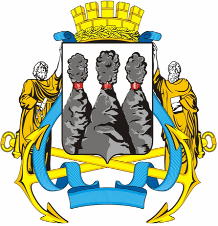 ГОРОДСКАЯ ДУМАПЕТРОПАВЛОВСК-КАМЧАТСКОГО ГОРОДСКОГО ОКРУГАПроект подготовлен юридическим отделом аппарата Городской Думы Петропавловск-Камчатского  городского округа и  внесен Главой  Петропавловск-Камчатского городского округа Слыщенко К.Г. от                     №         -р8-я сессияг.Петропавловск-КамчатскийО принятии решения о бюджетном процессе и бюджетном устройстве в Петропавловск-Камчатском городском округеГлава Петропавловск-Камчатского  городского округа, исполняющий  полномочия председателя Городской ДумыК.Г. СлыщенкоГОРОДСКАЯ ДУМАПЕТРОПАВЛОВСК-КАМЧАТСКОГО ГОРОДСКОГО ОКРУГА